к учебному плану 5-7 классов МБОУ Ильинская СОШ»,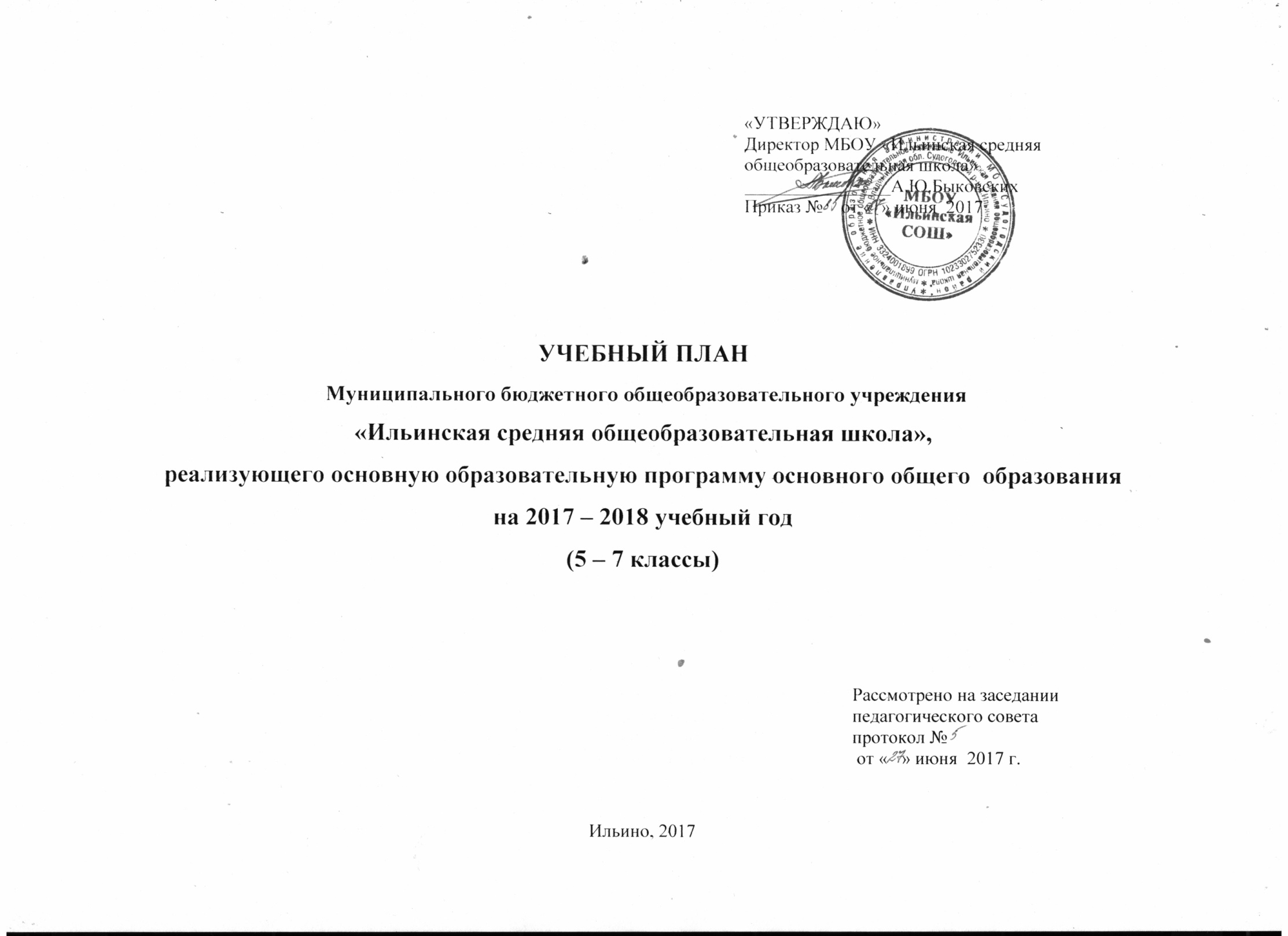 реализующего основную образовательную программу основного общего  образования Учебный план 5-7 класса МБОУ «Ильинская СОШ»,  реализующего основную образовательную программу основного общего  образования, является одним из основных механизмов реализации соответствующей основной образовательной программы и обеспечивает введение в действие и реализацию требований ФГОС основного общего образования, определяет общий объем нагрузки и максимальный объем аудиторной нагрузки обучающихся, состав и структуру обязательных предметных областей по классам (годам обучения).Для 5 - 7 классов учебный план составлен на основе ФГОС начального и основного общего образования в соответствии с:Федеральным Законом от 29.12.2012 № 273-ФЗ «Об образовании в Российской Федерации»;Федеральным государственным образовательным стандартом основного общего образования, утвержденным приказом Министерства образования и науки Российской Федерации от 17.12.2010 № 1897 (далее - ФГОС основного общего образования);Порядком организации и осуществления образовательной деятельности по основным общеобразовательным программам - образовательным программам начального общего, основного общего и среднего общего образования, утвержденным приказом Министерства образования и науки Российской Федерации от 30.08.2013 № 1015;Письмом Департамента государственной политики в сфере общего образования Минобрнауки России от 25.05.2015 № 08-761 «Об изучении предметных областей: «Основы религиозных культур и светской этики» и «Основы духовно-нравственной культуры народов России»;Письмом Департамента государственной политики в сфере общего образования Минобрнауки России от 07.08.2015 № 08-1228 «О направлении рекомендаций»;Постановление Главного государственного санитарного врача РФ 29.12.2010  № 189 «Об утверждении СанПиН 2.4.2.2821-10 «Санитарно-эпидемиологические требования к условиям и организации обучения в общеобразовательных учреждениях» (зарегистрировано Министерством юстиции Российской Федерации 3 марта 2011 г., регистрационный N 19993);Постановление Главного государственного санитарного врача РФ от 24 ноября 2015 г. № 81 “О внесении изменений № 3 в СанПиН 2.4.2.2821-10 «Санитарно – эпидемиологические требования к условиям и организации обучения, содержания в общеобразовательных организациях» (зарегистрировано Министерством юстиции Российской Федерации 18 декабря 2015 г., регистрационный № 40154);Приказ Министерства образования и науки Российской Федерации от 8 июня 2015 г. № 576 «О внесении изменений в федеральный перечень учебников, рекомендуемых к использованию при реализации имеющих государственную аккредитацию образовательных программ начального общего, основного общего, среднего общего образования, утверждённый приказом Министерства образования и науки Российской Федерации от 31 марта 2014 г. № 253»;Приказ Министерства образования и науки Российской Федерации от 26 января 2016 г. № 38 «О внесении изменений в федеральный перечень учебников, рекомендуемых к использованию при реализации имеющих государственную аккредитацию образовательных программ начального общего, основного общего, среднего общего образования, утверждённый приказом Министерства образования и науки Российской Федерации от 31 марта 2014 г. № 253»;Приказ Департамента образования администрации Владимирской области  № ДО-1687-02-07,08 от 11.03.2016 г. «О внесении изменений в федеральные государственные образовательные стандарты».При формировании учебного плана ООО использованы рекомендации департамента образования (письмо от 07.06.2016 г. № ДО-3829-02-07 «О формировании учебных планов в 2016-2017 учебном году в соответствии с ФГОС общего образования»).	Учебный план МБОУ «Ильинская СОШ» на 2017-2018 учебный год обеспечивает выполнение гигиенических требований к режиму образовательного процесса, установленных СанПиН 2.4.2.2821-10  и предусматривает 5-летний нормативный срок освоения образовательных программ основного общего образования для V-IX классов.В 5-7 классе в соответствии запросом родителей устанавливается пятидневная рабочая неделя.Продолжительность учебного года в 5-7 классах - 34 учебных недели. Продолжительность урока – 40 минут.Максимальная  нагрузка для учащихся 5 класса при пятидневной учебной неделе  составляет  29 часов в неделю, в 6 классе – 30 часов в неделю, в 7 классе – 32 часа, что  не превышает предельно допустимую учебную нагрузку согласно СанПиН2.4.2.2821-10 (от 29.12.2010).  Учебный год  начинается  01.09.2017. Сроки каникул и окончание учебного года определяются годовым календарным графиком, утвержденным директором школы. Режим  учебной деятельности           Учебники, реализующие образовательные программы, соответствуют федеральным перечням учебников, рекомендованным Министерством образования и науки Российской Федерации к использованию в общеобразовательных учреждениях.Структура учебного плана содержит обязательную (инвариантную) часть и часть, формируемую участниками образовательного процесса (вариативную часть).Обязательная (инвариантная) часть включает перечень минимально необходимых предметов, которые обеспечивают формирование общей культуры, функциональной грамотности обучающихся, направлена на развитие способности к самоопределению и жизни в современном обществе. Часть учебного плана,  формируемая участниками образовательного процесса (вариативная часть),  отведена на изучение предмета  «Основы безопасности жизнедеятельности», с целью  выстраивания непрерывного курса ОБЖ с 5 по 7 классы по 1 часу в неделю, и на увеличение биологии в 7 классе на 1 ч.РУССКИЙ ЯЗЫК И ЛИТЕРАТУРАПредметная область «Русский язык и литература» представлена соответствующими предметами. Распределение часов соответствует  следующей сетке:Изучение предметной области «Русский язык и литература» должно обеспечить:включение в культурно-языковое поле русской и общечеловеческой культуры, воспитание ценностного отношения к русскому языку как носителю культуры, как государственному языку Российской Федерации, языку межнационального общения народов России;осознание тесной связи между языковым, литературным, интеллектуальным, духовно-нравственным развитием личности и ее социальным ростом;приобщение к российскому литературному наследию и через него - к сокровищам отечественной и мировой культуры; формирование причастности к национальным свершениям, традициям и осознание исторической преемственности поколений;обогащение активного и потенциального словарного запаса, развитие культуры владения русским литературным языком во всей полноте его функциональных возможностей в соответствии с нормами устной и письменной речи, правилами русского речевого этикета;получение знаний о русском языке как системе и как развивающемся явлении, о его уровнях и единицах, о закономерностях его функционирования, освоение базовых понятий лингвистики, формирование аналитических умений в отношении языковых единиц и текстов разных функционально-смысловых типов и жанров.Учебно-методическое обеспечение предметной области «Русский язык и литература»ИНОСТРАННЫЕ ЯЗЫКИВ предметной области «Иностранный язык» изучается предмет «Немецкий язык» в количестве 3 ч. в неделю в 5, 6, 7 классах. Изучение предметной области «Иностранные языки» должно обеспечить:приобщение к культурному наследию стран изучаемого иностранного языка, воспитание ценностного отношения к иностранному языку как инструменту познания и достижения взаимопонимания между людьми и народами;осознание тесной связи между овладением иностранными языками и личностным, социальным и профессиональным ростом;формирование коммуникативной иноязычной компетенции (говорение, аудирование, чтение и письмо), необходимой для успешной социализации и самореализации;обогащение активного и потенциального словарного запаса, развитие у обучающихся культуры владения иностранным языком в соответствии с требованиями к нормам устной и письменной речи, правилами речевого этикета.Учебно-методическое обеспечение предметной области «Иностранный язык»ОБЩЕСТВЕННО-НАУЧНЫЕ ПРЕДМЕТЫПредметная область «Общественно-научные предметы» включает в себя предметы: «История», «Обществознание» и «География». Распределение часов соответствует сеткеИзучение предметной области «Общественно-научные предметы» должно обеспечить: формирование мировоззренческой, ценностно-смысловой сферы обучающихся, личностных основ российской гражданской идентичности, социальной ответственности, правового самосознания, поликультурности, толерантности, приверженности ценностям, закрепленным в Конституции Российской Федерации; понимание основных принципов жизни общества, роли окружающей среды как важного фактора формирования качеств личности, ее социализации; владение экологическим мышлением, обеспечивающим понимание взаимосвязи между природными, социальными, экономическими и политическими явлениями, их влияния на качество жизни человека и качество окружающей его среды; осознание своей роли в целостном, многообразном и быстро изменяющемся глобальном мире; приобретение теоретических знаний и опыта их применения для адекватной ориентации в окружающем мире, выработки способов адаптации в нем, формирования собственной активной позиции в общественной жизни при решении задач в области социальных отношений.В рамках регионального компонента неотъемлемой частью курса истории России является история Владимирского края, которая изучается в курсе истории России в 6-7-х классах интегрированно (10 % учебного времени).Учебно-методическое обеспечение предметной области «Общественно-научные предметы»МАТЕМАТИКА И ИНФОРМАТИКАИзучение предметной области "Математика и информатика" должно обеспечить:осознание значения математики и информатики в повседневной жизни человека;формирование представлений о социальных, культурных и исторических факторах становления математической науки;понимание роли информационных процессов в современном мире;формирование представлений о математике как части общечеловеческой культуры, универсальном языке науки, позволяющем описывать и изучать реальные процессы и явления.В результате изучения предметной области "Математика и информатика" обучающиеся развивают логическое и математическое мышление, получают представление о математических моделях; овладевают математическими рассуждениями; учатся применять математические знания при решении различных задач и оценивать полученные результаты; овладевают умениями решения учебных задач; развивают математическую интуицию; получают представление об основных информационных процессах в реальных ситуациях.Предметная область «Математика и информатика» представлена следующими предметами и количеством учебных часов:Базисный учебный план на изучение информатики в основной школе отводит 1 учебный час в неделю в 7-9 классах.  В основной школе, начиная с 5-го класса, обучающиеся  закрепляют технические навыки, полученные в начальной школе,  и развивают их в рамках применения при изучении всех предметов и во внеурочной деятельности. Применение информационных технологий в учебной деятельности помогает обеспечить эффективное развитие общеучебных умений и способов интеллектуальной деятельности на основе методов информатики, становление умений и навыков информационно-учебной деятельности на базе средств ИКТ для решения познавательных задач и саморазвития. Информатизация внеурочной деятельности школьников предполагает: внедрение средств информационных технологий; повышение уровня компьютерной (информационной) подготовки учащихся; системную интеграцию информационных технологий, организацию внеучебной деятельности школьников в социальной сфере; построение и развитие единого образовательного информационного пространства внеурочной деятельности учебного заведения. Учебно-методическое обеспечение предметной области «Математика и информатика»ОСНОВЫ ДУХОВНО-НРАВСТВЕННОЙ КУЛЬТУРЫ НАРОДОВ РОССИИСогласно ФГОС ООО в основную образовательную программу входит обязательная  предметная область «Основы духовно-нравственной культуры народов России» (далее – ОДНКНР), которая реализуется через включение в рабочие программы по литературе, обществознанию, истории тем, содержащих вопросы духовно-нравственного воспитания, а также в процессе реализации мероприятий внеурочной деятельности.ЕСТЕСТВЕННОНАУЧНЫЕ ПРЕДМЕТЫИзучение предметной области "Естественнонаучные предметы" должно обеспечить: формирование целостной научной картины мира; понимание возрастающей роли естественных наук и научных исследований в современном мире, постоянного процесса эволюции научного знания, значимости международного научного сотрудничества; овладение научным подходом к решению различных задач; овладение умениями формулировать гипотезы, конструировать, проводить эксперименты, оценивать полученные результаты; овладение умением сопоставлять экспериментальные и теоретические знания с объективными реалиями жизни; воспитание ответственного и бережного отношения к окружающей среде; овладение экосистемной познавательной моделью и ее применение в целях прогноза экологических рисков для здоровья людей, безопасности жизни, качества окружающей среды; осознание значимости концепции устойчивого развития; формирование умений безопасного и эффективного использования лабораторного оборудования, проведения точных измерений и адекватной оценки полученных результатов, представления научно обоснованных аргументов своих действий, основанных на межпредметном анализе учебных задач. Изучение предметной области «Естественнонаучные предметы» обеспечено предметом «Биология», «Физика». В 7 классе добавляется 1 ч. на изучение предмета «Биология» из части, формируемой участниками образовательных отношений. Распределение часов соответствует следующей сетке:Учебно-методическое обеспечение предметной области «Естественнонаучные предметы»ИСКУССТВОИзучение предметной области «Искусство» должно обеспечить: осознание значения искусства и творчества в личной и культурной самоидентификации личности; развитие эстетического вкуса, художественного мышления обучающихся, способности воспринимать эстетику природных объектов, сопереживать им, чувственно-эмоционально оценивать гармоничность взаимоотношений человека с природой и выражать свое отношение художественными средствами; развитие индивидуальных творческих способностей обучающихся, формирование устойчивого интереса к творческой деятельности; формирование интереса и уважительного отношения к культурному наследию и ценностям народов России, сокровищам мировой цивилизации, их сохранению и приумножению. Предметная область «Искусство» реализуется через изучение предметов «Изобразительное искусство» и «Музыка» по 1 часу в неделю. Учебно-методическое обеспечение предметной области «Искусство»ТЕХНОЛОГИЯИзучение предметной области «Технология» должно обеспечить: развитие инновационной творческой деятельности обучающихся в процессе решения прикладных учебных задач; активное использование знаний, полученных при изучении других учебных предметов, и сформированных универсальных учебных действий; совершенствование умений выполнения учебно-исследовательской и проектной деятельности; формирование представлений о социальных и этических аспектах научно-технического прогресса; формирование способности придавать экологическую направленность любой деятельности, проекту; демонстрировать экологическое мышление в разных формах деятельности. Предметная область «Технология» представлена предметом «Технология» (2 часа в неделю). Обучение по предмету «Технология» строится на основе освоения конкретных процессов преобразования и использования материалов, энергии, информации, объектов природной и социальной среды. С целью учёта интересов и склонностей учащихся, программы по технологии строятся по двум направлениям: «Индустриальные технологии» (Технология. Технический труд - преимущественно для мальчиков), «Технологии ведения дома» (Технология. Обслуживающий труд - преимущественно для девочек).Учебно-методическое обеспечение предметной области «Технология»ФИЗИЧЕСКАЯ КУЛЬТУРА И ОСНОВЫ БЕЗОПАСНОСТИ ЖИЗНЕДЕЯТЕЛЬНОСТИИзучение предметной области «Физическая культура и основы безопасности жизнедеятельности» должно обеспечить: физическое, эмоциональное, интеллектуальное и социальное развитие личности обучающихся с учетом исторической, общекультурной и ценностной составляющей предметной области; формирование и развитие установок активного, экологически целесообразного, здорового и безопасного образа жизни; понимание личной и общественной значимости современной культуры безопасности жизнедеятельности; овладение основами современной культуры безопасности жизнедеятельности, понимание ценности экологического качества окружающей среды, как естественной основы безопасности жизни; понимание роли государства и действующего законодательства в обеспечении национальной безопасности и защиты населения; развитие двигательной активности обучающихся, достижение положительной динамики в развитии основных физических качеств и показателях физической подготовленности, формирование потребности в систематическом участии в физкультурно-спортивных и оздоровительных мероприятиях; установление связей между жизненным опытом обучающихся и знаниями из разных предметных областей. На изучение предмета «Физическая культура» отводится 3 часа в неделю.С целью  выстраивания непрерывного курса  «Основы безопасности жизнедеятельности» с 5 по 9 классы  из  части, формируемой участниками образовательных отношений при пятидневной учебной неделе, отводится 1 час на одноименный предмет учебного плана.Учебно-методическое обеспечение предметной области «Физическая культура и основы безопасности жизнедеятельности»Недельный учебный план МБОУ «Ильинская СОШ», реализующий ООП ООО (5 - 7 класс)5-6 класс7 класс1 урок8.30 – 9.108.30 – 9.10Перемена10 мин10 мин2 урок9.20 – 10.009.20 – 10.00Перемена20 мин20 мин3 урок10.20 – 11.0010.20 – 11.00Перемена20 мин20 мин4 урок11.20 – 12.0011.20 – 12.00Перемена10 мин10 мин5 урок12.10 – 12.5012.10 – 12.50Перемена10 мин10 мин6 урок13.00 – 13.4013.00 – 13.40Перемена10 мин7 урок13.50-14.30Учебный предмет5 класс6 класс7 классРусский язык564Литература332Предметы в соответствии с учебным планомПрограммыУчебникиУчебникиУчебникиУчебникиПредметы в соответствии с учебным планомПрограммыНазвание, авторИздательствоГод издания№ в федеральном перечнеРусский язык1. Рыбченкова Л. М., Александрова О. М. Русский язык. Рабочие программы. Предметная линия учебников Л. М. Рыбченковой, О. М. Александровой, О. В. Загоровской и других. 5-9 классы М.: Просвещение, 2012.2. Примерные программы по учебным предметам. Русский язык. 5-9 классы. М.: Просвещение, 2011. (Стандарты второго поколения).Рыбченкова Л.М., Александрова О.М., Глазков А.В. и др. Русский язык. 5 класс. В 2-х частяхПросвещение20151.2.1.1.6.1Русский язык1. Рыбченкова Л. М., Александрова О. М. Русский язык. Рабочие программы. Предметная линия учебников Л. М. Рыбченковой, О. М. Александровой, О. В. Загоровской и других. 5-9 классы М.: Просвещение, 2012.2. Примерные программы по учебным предметам. Русский язык. 5-9 классы. М.: Просвещение, 2011. (Стандарты второго поколения).Рыбченкова Л.М., Александрова О.М., Загоровская О.В. и др. Русский язык. 6 класс. В 2-х частяхПросвещение20161.2.1.1.6.2Русский язык1. Рыбченкова Л. М., Александрова О. М. Русский язык. Рабочие программы. Предметная линия учебников Л. М. Рыбченковой, О. М. Александровой, О. В. Загоровской и других. 5-9 классы М.: Просвещение, 2012.2. Примерные программы по учебным предметам. Русский язык. 5-9 классы. М.: Просвещение, 2011. (Стандарты второго поколения).Рыбченкова Л.М., Александрова О.М., Загоровская О.В. и др. Русский язык. 7 класс. В 2-х частяхПросвещение20171.2.1.1.6.3ЛитератураЧертов В. Ф., Трубина Л. А., Ипполитова Н. А. и др.Литература. Рабочие программы. Предметная линия учебников под редакцией В. Ф. Чертова. 5-9 классы.М.: Просвещение, 2012.Чертов В.Ф., Трубина Л.А., Ипполитова Н.А. и др. / Под ред. Чертова В.Ф. Литература. 5 класс. В 2-х частяхПросвещение20151.2.1.2.7.1ЛитератураЧертов В. Ф., Трубина Л. А., Ипполитова Н. А. и др.Литература. Рабочие программы. Предметная линия учебников под редакцией В. Ф. Чертова. 5-9 классы.М.: Просвещение, 2012.Чертов В.Ф., Трубина Л.А., Ипполитова Н.А. и др. / Под ред. Чертова В.Ф. Литература. 6 класс. В 2-х частяхПросвещение20161.2.1.2.7.2ЛитератураЧертов В. Ф., Трубина Л. А., Ипполитова Н. А. и др.Литература. Рабочие программы. Предметная линия учебников под редакцией В. Ф. Чертова. 5-9 классы.М.: Просвещение, 2012.Чертов В.Ф., Трубина Л.А., Ипполитова Н.А. и др. / Под ред. Чертова В.Ф. Литература. 7 класс. В 2-х частяхПросвещение20171.2.1.2.7.3Немецкий языкБим И. Л., Садомова Л. В.Немецкий язык. Рабочие программы. Предметная линия учебников И. Л. Бим. 5-9 классыМ.: Просвещение, 2014.Бим И.Л., Рыжова Л.Н.  Немецкий язык. 5 класс.Просвещение20131.2.1.3.10.1Немецкий языкБим И. Л., Садомова Л. В.Немецкий язык. Рабочие программы. Предметная линия учебников И. Л. Бим. 5-9 классыМ.: Просвещение, 2014.Бим И.Л., Садомова Л.В., Санникова   Л.М. Немецкий язык. 6 класс.Просвещение20141.2.1.3.10.2Немецкий языкБим И. Л., Садомова Л. В.Немецкий язык. Рабочие программы. Предметная линия учебников И. Л. Бим. 5-9 классыМ.: Просвещение, 2014.Бим И.Л., Садомова Л.В. Немецкий язык. 7 класс.Просвещение20171.2.1.3.10.35 класс6 класс7 классИстория222Обществознание111География112Предметы в соответствии с учебным планомПрограммыУчебникиУчебникиУчебникиУчебникиПредметы в соответствии с учебным планомПрограммыНазвание, авторИздательствоГод издания№ в федеральном перечнеИстория Примерные программы по учебным предметам. История. 5-9 классы. М.: Просвещение, 2011. (Стандарты второго поколения).Вигасин А,А., Годер Г.И., Свенцицкая И.С. Всеобщая история. История древнего мира. 5 класс.Просвещение20141.2.2.2.1.1История Примерные программы по учебным предметам. История. 5-9 классы. М.: Просвещение, 2011. (Стандарты второго поколения).Агибалова Е.В., Донской Г.М. История Средних веков. 6 классПросвещение20131.2.2.2.1.2История Примерные программы по учебным предметам. История. 5-9 классы. М.: Просвещение, 2011. (Стандарты второго поколения).Юдовская А.Я., Баранов П.А., Ванюшкина Л.М.Всеобщая история. История Нового времени. 1500-1800. 7 класс.Просвещение   2014    1.2.2.2.1.3История Примерные программы по учебным предметам. История. 5-9 классы. М.: Просвещение, 2011. (Стандарты второго поколения).Андреев И.Л., Федоров И.Н. История России с древнейших времен до XVI века. 6 класс.Дрофа20161.2.2.1.6.1История Примерные программы по учебным предметам. История. 5-9 классы. М.: Просвещение, 2011. (Стандарты второго поколения).Андреев И. Л., Фёдоров И. Н., Амосова И. В. История России. 7 класс. XVI – конец XVII века 7 КлассДрофа20171.2.2.1.6.2Обществознание1. Боголюбов Л. Н., Городецкая Н. И., Иванова Л. Ф. и др.Обществознание. Рабочие программы. Предметная линия учебников под редакцией Л. Н. Боголюбова. 5-9 классы. М.: Просвещение, 2014.2. Примерные программы по учебным предметам. Обществознание. 5-9 классы. М.: Просвещение, 2011. (Стандарты второго поколения).Боголюбов Л.Н., Виноградова Н.Ф., Городецкая Н.И. и др./ Под ред. Боголюбова Л.Н., Ивановой Л.Ф. Обществознание. 5 класс.Просвещение20151.2.2.3.1.1Обществознание1. Боголюбов Л. Н., Городецкая Н. И., Иванова Л. Ф. и др.Обществознание. Рабочие программы. Предметная линия учебников под редакцией Л. Н. Боголюбова. 5-9 классы. М.: Просвещение, 2014.2. Примерные программы по учебным предметам. Обществознание. 5-9 классы. М.: Просвещение, 2011. (Стандарты второго поколения).Виноградова Н.Ф., Городецкая Н.И., Иванова Л.Ф. и др. / Под ред. Боголюбова Л.Н., Ивановой Л.Ф. Обществознание. 6 класс.Просвещение20161.2.2.3.1.2Обществознание1. Боголюбов Л. Н., Городецкая Н. И., Иванова Л. Ф. и др.Обществознание. Рабочие программы. Предметная линия учебников под редакцией Л. Н. Боголюбова. 5-9 классы. М.: Просвещение, 2014.2. Примерные программы по учебным предметам. Обществознание. 5-9 классы. М.: Просвещение, 2011. (Стандарты второго поколения).Боголюбов Л.Н., Городецкая Н.И., Иванова Л.Ф. / Под ред. Боголюбова Л.Н., Ивановой Л.Ф. Обществознание. 7 классПросвещение20171.2.2.3.1.3География1. Программа основного общего образования по географии. 5 – 9 классы. Авторы И.И.Баринова, В.П. Дронов, И.В.Душина, Л.Е. Савельева.2. Примерные программы по учебным предметам. География. 5-9 классы. М.: Просвещение, 2011. (Стандарты второго поколения).Дронов В.П., Савельева Л.Е. / Под ред. Дронова В.П. География 5 – 6 класс.ДРОФА20151.2.2.4.4.1География1. Программа основного общего образования по географии. 5 – 9 классы. Авторы И.И.Баринова, В.П. Дронов, И.В.Душина, Л.Е. Савельева.2. Примерные программы по учебным предметам. География. 5-9 классы. М.: Просвещение, 2011. (Стандарты второго поколения).Душина ИВ., Коринская В.А., Щенев В.А. / Под ред. Дронова В.П. География 7 класс.ДРОФА20171.2.2.4.4.25 класс6 класс7 классМатематика55Алгебра3Геометрия2Информатика1Предметы в соответствии с учебным планомПрограммыУчебникиУчебникиУчебникиУчебникиПредметы в соответствии с учебным планомПрограммыНазвание, авторИздательствоГод издания№ в федеральном перечнеМатематикаПримерные программы по учебным предметам. Математика. 5-9 классы. М.: Просвещение, 2011. (Стандарты второго поколения).Мерзляк А.Г., Полонский В.Б., Якир М.С. Математика, 5 класс.М.: ИЦ ВЕНТАНА-ГРАФ20161.2.3.1.10.1МатематикаПримерные программы по учебным предметам. Математика. 5-9 классы. М.: Просвещение, 2011. (Стандарты второго поколения).Мерзляк А.Г., Полонский В.Б., Якир М.С. Математика, 6 класс.М.: ИЦ ВЕНТАНА-ГРАФ20171.2.3.1.10.2АлгебраПримерные программы по учебным предметам. Математика. 5-9 классы. М.: Просвещение, 2011. (Стандарты второго поколения).Макарычев ЮН, Миндюк Н.Г., Нешков К.И. и др. / Под ред. Теляковского С.А.Алгебра, 7 классПросвещение20131.2.3.2.5.1ГеометрияПримерные программы по учебным предметам. Математика. 5-9 классы. М.: Просвещение, 2011. (Стандарты второго поколения).Атанасян Л. С, Бутузов В.Ф., Кадомцев СБ. и др. Геометрия, 7-9 классыПросвещение20161.2.3.3.2.1ИнформатикаБосова Л.Л., Босова А.Ю. Информатика: 7-9 классы. Примерные рабочие программы. М.: БИНОМ. Лаборатория знаний, 2016.Босова Л.Л., Босова А.Ю.Информатика: учебник для 7 классаБИНОМ. Лаборатория знаний20161.2.3.4.1.35 класс6 класс7 классФизика2Биология111+1Предметы в соответствии с учебным планомПрограммыУчебникиУчебникиУчебникиУчебникиПредметы в соответствии с учебным планомПрограммыНазвание, авторИздательствоГод издания№ в федеральном перечнеФизикаПрограмма «Физика 7-9 кл» Е.М. Гутник. А.В., Перышкин, М., Дрофа, 2009Перышкин А.В. Физика. 7 класс.ДРОФА20161.2.4.1.6.1Биология1. Программа курса «Бактерии. Грибы. Растения», авторы: В. В. Пасечник, В. В. Латюшин, Г. Г. Швецов. Из сборника «Биология. Рабочие программы. 5—9 классы.» - М.: Дрофа, 2012.2. Примерные программы по учебным предметам. Биология. 5-9 классы. М.: Просвещение, 2011. (Стандарты второго поколения).Пасечник В.В. Биология. 5 класс.ДРОФА20151.2.4.2.2.1Биология1. Программа курса «Бактерии. Грибы. Растения», авторы: В. В. Пасечник, В. В. Латюшин, Г. Г. Швецов. Из сборника «Биология. Рабочие программы. 5—9 классы.» - М.: Дрофа, 2012.2. Примерные программы по учебным предметам. Биология. 5-9 классы. М.: Просвещение, 2011. (Стандарты второго поколения).Пасечник В.В. Биология. 6 класс.ДРОФА20131.2.4.2.2.2Предметы в соответствии с учебным планомПрограммыУчебникиУчебникиУчебникиУчебникиПредметы в соответствии с учебным планомПрограммыНазвание, авторИздательствоГод издания№ в федеральном перечнеМузыкаСергеева Г. П., Критская Е. Д., Кашекова И. Э. Музыка. 5-7 классы. Искусство. 8-9 классы. Сборник рабочих программы. Предметная линия учебников Г. П. Сергеевой, Е. Д. Критской.М.: Просвещение, 2015 Сергеева Г.П., Критская Е.Д Музыка. 5 классПросвещение20171.2.5.2.3.1МузыкаСергеева Г. П., Критская Е. Д., Кашекова И. Э. Музыка. 5-7 классы. Искусство. 8-9 классы. Сборник рабочих программы. Предметная линия учебников Г. П. Сергеевой, Е. Д. Критской.М.: Просвещение, 2015 Сергеева Г.П., Критская Е.Д Музыка. 6 классПросвещение20171.2.5.2.3.2МузыкаСергеева Г. П., Критская Е. Д., Кашекова И. Э. Музыка. 5-7 классы. Искусство. 8-9 классы. Сборник рабочих программы. Предметная линия учебников Г. П. Сергеевой, Е. Д. Критской.М.: Просвещение, 2015 Сергеева Г.П., Критская Е.Д Музыка. 7 классПросвещение20171.2.5.2.3.3Изобразительное искусствоНеменский Б. М., Неменская Л. А., Горяева Н. А. и др. / Под ред. Неменского Б. М. Изобразительное искусство. Рабочие программы. Предметная линия учебников под редакцией Б.М. Неменского. 5-8 классы. М.: Просвещение, 2015.Горяева Н.А.. Островская О.В.  Под ред. Неменского Б.М. Изобразительное искусство. 5 классПросвещение20171.2.5.1.1.1Изобразительное искусствоНеменский Б. М., Неменская Л. А., Горяева Н. А. и др. / Под ред. Неменского Б. М. Изобразительное искусство. Рабочие программы. Предметная линия учебников под редакцией Б.М. Неменского. 5-8 классы. М.: Просвещение, 2015.Неменская Л.А. / Под ред. Неменского Б.М. Просвещение20171.2.5.1.1.2Изобразительное искусствоНеменский Б. М., Неменская Л. А., Горяева Н. А. и др. / Под ред. Неменского Б. М. Изобразительное искусство. Рабочие программы. Предметная линия учебников под редакцией Б.М. Неменского. 5-8 классы. М.: Просвещение, 2015.Питерских А.С, Гуров Г.Е. / Под ред. Неменского Б.М.Изобразительное искусство. 7 классПросвещение20171.2.5.1.1.3Предметы в соответствии с учебным планомПрограммыУчебникиУчебникиУчебникиУчебникиПредметы в соответствии с учебным планомПрограммыНазвание, авторИздательствоГод издания№ в федеральном перечнеТехнологияПрограмма курса «Технология. Технический труд»для 5—8 классов общеобразовательных учреждений (автор В. М. Казакевич). М.: Дрофа, 2012.Программа курса «Технология. Обслуживающийтруд» для 5—8 классов общеобразовательных учреждений(автор О. А. Кожина). М.: Дрофа, 2012.Под ред. Казакевича В.М., Молевой Г.А. Технология. Технический труд. 5 класс.ДРОФА20151.2.6.1.1.1ТехнологияПрограмма курса «Технология. Технический труд»для 5—8 классов общеобразовательных учреждений (автор В. М. Казакевич). М.: Дрофа, 2012.Программа курса «Технология. Обслуживающийтруд» для 5—8 классов общеобразовательных учреждений(автор О. А. Кожина). М.: Дрофа, 2012.Под ред. Казакевича В.М., Молевой Г.А. Технология. Технический труд. 6 класс.ДРОФА20161.2.6.1.1.2ТехнологияПрограмма курса «Технология. Технический труд»для 5—8 классов общеобразовательных учреждений (автор В. М. Казакевич). М.: Дрофа, 2012.Программа курса «Технология. Обслуживающийтруд» для 5—8 классов общеобразовательных учреждений(автор О. А. Кожина). М.: Дрофа, 2012.Под ред. Казакевича В.М., Молевой Г.А. Технология. Технический труд. 7 класс.ДРОФА20171.2.6.1.1.3ТехнологияПрограмма курса «Технология. Технический труд»для 5—8 классов общеобразовательных учреждений (автор В. М. Казакевич). М.: Дрофа, 2012.Программа курса «Технология. Обслуживающийтруд» для 5—8 классов общеобразовательных учреждений(автор О. А. Кожина). М.: Дрофа, 2012.Кожина О.А., Кудакова Е.Н., Маркуцкая С.Э. Технология. Обслуживающий труд. 5 класс.ДРОФА20151.2.6.1.2.1ТехнологияПрограмма курса «Технология. Технический труд»для 5—8 классов общеобразовательных учреждений (автор В. М. Казакевич). М.: Дрофа, 2012.Программа курса «Технология. Обслуживающийтруд» для 5—8 классов общеобразовательных учреждений(автор О. А. Кожина). М.: Дрофа, 2012.Кожина О.А., Кудакова Е.Н., Маркуцкая С.Э. Технология. Обслуживающий труд. 6 класс.ДРОФА20161.2.6.1.2.2ТехнологияПрограмма курса «Технология. Технический труд»для 5—8 классов общеобразовательных учреждений (автор В. М. Казакевич). М.: Дрофа, 2012.Программа курса «Технология. Обслуживающийтруд» для 5—8 классов общеобразовательных учреждений(автор О. А. Кожина). М.: Дрофа, 2012.Кожина О.А., Кудакова Е.Н., Маркуцкая С.Э. Технология. Обслуживающий труд. 7 класс.ДРОФА20171.2.6.1.2.3Предметы в соответствии с учебным планомПрограммыУчебникиУчебникиУчебникиУчебникиПредметы в соответствии с учебным планомПрограммыНазвание, авторИздательствоГод издания№ в федеральном перечнеОсновы безопасности жизнедеятельностиПрограммы общеобразовательных учреждений. Основы безопасности жизнедеятельности. 1-11 кл. Под ред. Смирнова А.Т. М.: Просвещение, 2012.Смирнов А.Т., Хренников Б.О. / Под ред. Смирнова А.Т. Основы безопасности жизнедеятельности. 5 класс.Просвещение20131.2.7.2.3.1Основы безопасности жизнедеятельностиПрограммы общеобразовательных учреждений. Основы безопасности жизнедеятельности. 1-11 кл. Под ред. Смирнова А.Т. М.: Просвещение, 2012.Смирнов А.Т., Хренников Б.О. / Под ред. Смирнова А.Т. Основы безопасности жизнедеятельности. 6 класс.Просвещение20141.2.7.2.3.2Основы безопасности жизнедеятельностиПрограммы общеобразовательных учреждений. Основы безопасности жизнедеятельности. 1-11 кл. Под ред. Смирнова А.Т. М.: Просвещение, 2012.Смирнов А.Т., Хренников Б.О. / Под ред. Смирнова А.Т. Основы безопасности жизнедеятельности. 7 класс.Просвещение20141.2.7.2.3.3Физическая культура1. Лях В. И.Физическая культура. Рабочие программы. Предметная линия учебников М. Я. Виленского, В. И. Ляха. 5-9 классы. М.: Просвещение, 2012.2. Примерные программы по учебным предметам. Физическая культура. 5-9 классы. М.: Просвещение, 2011. (Стандарты второго поколения).Виленский М.Я., Туревский И.М., Торочкова Т.Ю. и др. / Под ред. Виленского М.Я. Физическая культура. 5-7 классы.Просвещение20161.2.7.1.2.1Предметные областиУчебные предметыКоличество часов в неделюКоличество часов в неделюКоличество часов в неделюПредметные областиУчебные предметыVVIVIIОбязательная частьОбязательная частьОбязательная частьОбязательная частьОбязательная частьРусский язык и литератураРусский язык564Русский язык и литератураЛитература332Иностранные языкиНемецкий язык333Общественно-научныепредметыИстория222Общественно-научныепредметыОбществознание111Общественно-научныепредметыГеография112Математика и информатикаМатематика55Математика и информатикаАлгебра3Математика и информатикаГеометрия2Математика и информатикаИнформатика1Основы духовно-нравственной культуры народов РоссииЕстественнонаучныепредметыФизика2ЕстественнонаучныепредметыХимияЕстественнонаучныепредметыБиология111ИскусствоМузыка111ИскусствоИзобразительноеискусство111ТехнологияТехнология222Физическая культура и основы безопасности жизнедеятельностиОсновыбезопасностижизнедеятельностиФизическая культура и основы безопасности жизнедеятельностиФизическаякультура333Итого:282930Часть, формируемая участниками образовательных отношений при пятидневной учебной неделеЧасть, формируемая участниками образовательных отношений при пятидневной учебной неделе112Основы безопасности жизнедеятельностиОсновы безопасности жизнедеятельности111БиологияБиология1Максимально допустимая недельная нагрузка при пятидневной учебной неделеМаксимально допустимая недельная нагрузка при пятидневной учебной неделе293032